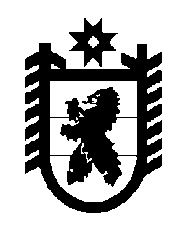 Российская Федерация Республика Карелия    УКАЗГЛАВЫ РЕСПУБЛИКИ КАРЕЛИЯО признании утратившими силу отдельных указов Главы Республики Карелия Признать утратившими силу:Указ Главы Республики Карелия от 28 октября 2002 года № 156                 "Об оплате труда работников государственного учреждения "Карельский территориальный фонд обязательного медицинского страхования" (Собрание законодательства Республики Карелия, 2002, № 10, ст.1274);пункт 5 Указа Главы Республики Карелия от 31 декабря 2004 года  № 180 "О внесении изменений в отдельные акты высшего должностного лица Республики Карелия"  (Собрание законодательства Республики Карелия, 2004, № 12, ст.1510);пункт 7 Указа Главы Республики Карелия от 5 августа 2005 года           № 63 "О внесении изменений в отдельные акты высшего должностного лица Республики Карелия" (Собрание законодательства Республики Карелия, 2005, № 8, ст.792);Указ Главы Республики Карелия от 31 августа 2007 года № 124                 "О внесении изменений в Указ Главы Республики Карелия от 28 октября 2002 года № 156" (Собрание законодательства Республики Карелия, 2007, № 8, ст.1020).          ГлаваРеспублики  Карелия                                                                     А.В.Нелидовг. Петрозаводск7 февраля 2012 года№ 8